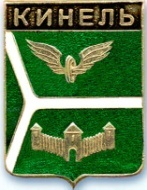 ДУМА ГОРОДСКОГО ОКРУГА КИНЕЛЬСАМАРСКОЙ ОБЛАСТИРЕШЕНИЕОб установлении с 01.07.2019г. тарифов на услуги, оказываемые муниципальным унитарным предприятием Алексеевский комбинат коммунальных предприятий и благоустройстваРассмотрев предложение Администрации городского округа Кинель Самарской области и в соответствии с Федеральным законом от 6 октября 2003 года № 131-ФЗ «Об общих принципах организации местного самоуправления в Российской Федерации», Уставом городского округа Кинель Самарской области, Порядком принятия решений об установлении тарифов на услуги и работы, предоставляемые муниципальными унитарными предприятиями, муниципальными учреждениями городского округа Кинель Самарской области, утвержденным решением Думы городского округа Кинель Самарской области от 28 апреля 2016 года № 109, Дума городского округа Кинель Самарской областиРешила:Установить с 01.07.2019г. стоимость одной помывки в муниципальной бане в размере 190,00 рублей с человека (с учетом НДС).Установить с 01.07.2019г. стоимость вывоза жидких бытовых отходов для населения в размере 297,84 руб./куб.м. (с учетом НДС).С 01.07.2019г. признать утратившим силу решение Думы городского округа Кинель Самарской области от 13 декабря  2018 года № 407 «Об установлении тарифов на услуги, оказываемые МУП «Алексеевский комбинат коммунальных предприятий и благоустройства».Официально опубликовать настоящее решение в газетах «Кинельская жизнь» или «Неделя Кинеля» и разместить на официальном сайте администрации городского округа Кинель Самарской области в информационно-телекоммуникационной сети «Интернет» (кинельгород.рф) в подразделе «Официальное опубликование» раздела «Информация».Настоящее решение вступает в силу на следующий день после дня его официального опубликования.Контроль за исполнением настоящего решения возложить на постоянную планово-бюджетную комиссию Думы городского округа Кинель Самарской области  (Туркин М.И.).И.о. Председателя Думы городскогоокруга Кинель Самарской области                                       Е.А. ДеженинаИ.о. Главы городского округа КинельСамарской области							  А.А.Прокудин446430, г. Кинель, ул. Мира, д. 42а446430, г. Кинель, ул. Мира, д. 42а446430, г. Кинель, ул. Мира, д. 42а446430, г. Кинель, ул. Мира, д. 42а446430, г. Кинель, ул. Мира, д. 42а446430, г. Кинель, ул. Мира, д. 42а446430, г. Кинель, ул. Мира, д. 42а446430, г. Кинель, ул. Мира, д. 42аТел. 2-19-60, 2-18-80Тел. 2-19-60, 2-18-80Тел. 2-19-60, 2-18-80«30»мая2019г.№460